О внесении изменений в постановление администрации Игорварского сельского поселения №43 от 12.05.2015 «Об утверждении Порядка применения к муниципальным служащим взысканий за несоблюдение ограничений и запретов, требований о предотвращении или об урегулировании конфликта интересов и неисполнение обязанностей, установленных в целях противодействия коррупции»В соответствии с Федеральным законом 06.10.2003 № 131-ФЗ «Об общих принципах организации местного самоуправления в Российской Федерации», Федеральным законом от 03.08.2018 № 307-ФЗ «О внесении изменений в отдельные законодательные акты Российской Федерации в целях совершенствования контроля за соблюдением законодательства Российской Федерации о противодействии коррупции» администрация Игорварского сельского поселения ПОСТАНОВЛЯЕТ: 1. Внести в  Порядок применения к муниципальным служащим взысканий за несоблюдение ограничений и запретов, требований о предотвращении или об урегулировании конфликта интересов и неисполнение обязанностей, установленных в целях противодействия коррупции, утвержденный постановлением администрации Игорварского сельского поселения №43 от 12.05.2015 (далее – Порядок), следующие изменения:1) пункт 3 Порядка дополнить подпунктом  «д» следующего содержания:«д) доклада подразделения кадровой службы соответствующего муниципального органа по профилактике коррупционных и иных правонарушений о совершении коррупционного правонарушения, в котором излагаются фактические обстоятельства его совершения, и письменного объяснения муниципального служащего только с его согласия и при условии признания им факта совершения коррупционного правонарушения (за исключением применения взыскания в виде увольнения в связи с утратой доверия)».2. Контроль за исполнением настоящего постановления оставляю за собой. 3.Настоящее постановление  вступает в силу после его официального опубликования (обнародования) в периодическом печатном издании «Игорварский вестник».Глава администрации Игорварского сельского поселения                            		       В.Н. СеменовЧĂВАШ РЕСПУБЛИКИÇĔРПУ РАЙОНĚ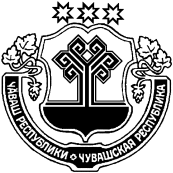 ЧУВАШСКАЯ РЕСПУБЛИКАЦИВИЛЬСКИЙ РАЙОНЙĔКĔРВАР ЯЛ ПОСЕЛЕНИЙĚНАДМИНИСТРАЦИЙĚЙЫШĂНУ2018 авăн  25    55№Йĕкĕрвар ялěАДМИНИСТРАЦИЯ ИГОРВАРСКОГОСЕЛЬСКОГО ПОСЕЛЕНИЯПОСТАНОВЛЕНИЕ25 сентября  2018   №55село Игорвары